chapitre 9; prénom…………………………………………….résultat………………….sur 50Förlorad!Hallå? Leila? Det är jag…Jag är vilse. Jag vet inte hur jag ska gå till dig. Det är så mörkt…Och jag är rädd…Lugna dig, Corinne. Är du på cykel? Ja…Och var är du exakt? Ja, jag vet inte…Jag är på en stor väg i centrum av byn. Det finns en kyrka precis framför mig och en stor park till höger om kyrkan. Det kanske är kyrkogården. Oj, det är så mörkt….Lyssna Corinne. Du är inte långtifrån…Tu går förbi kyrkan och efter svänger du till vänster…Oj! Hjälp! Vad händer (Vad är det?) Hallå, Corinne? Det är tre personer bakom mig.___________________________________________________________________________________________________________________________________________________________________________________________________________________________________________________________________________________________________________________________________________________________________________________________________________________________________________________________________________________________________________________________________________________________________________________________________________________________________________________________________________________________________________________________________________________________________________________________________________________________________________________________________________________________________________________________________________________________________________________________________________________________________________________________________________________________________________________________________________________________________________________________________________________________________________________________________________________________________Calme-toi.D'accord. Je suis calme. Alors, je tourne à gauche après l'église… Continue tout droit jusqu'au rond-point. Là, tu prends la deuxième rue à droite. Trois cents mètres après, il y a une petite maison blanche avec des volets verts. C'est chez moi. Tout droit…à droite…trois cents mètres…Oh non! Au secours! Qu'est-ce qu'il y a?___________________________________________________________________________________________________________________________________________________________________________________________________________________________________________________________________________________________________________________________________________________________________________________________________________________________________________________________________________________________________________________________________________________________________________________________________________________________________________________________________________________________________________________________________________________________________________________________________________________________________________________________________________________________________________________________________________________________________________________________________________________________________________________________________________________________________________________________________________________________________________________________________________________________________________________________________________________________________Ett spöke, det är ett spöke…nej, två spöken och en häxa….Hjälp mig! Hjälp! Corinne! Corinne! Är du fortfarande där?_____________________________________________________________________________________________________________________________________________________________________________________________________________________________________________________________________________________________________________________________________________________________________________________________________________________________________________________________________________________________________________________________________________________________________________________________________________________________________________________________________________________________________________________________________________________________________________________________________________________________________________________________________________________________________________________________________________________________________________________________________________Oh, c'est horrible! Ils viennent vers moi! Leila! Allô, Corinne! Corinne! C'est rien! C'est Jacques, Daniel et Michelle. Ils sont invités aussi. C'est Halloween!_____________________________________________________________________________________________________________________________________________________________________________________________________________________________________________________________________________________________________________________________________________________________________________________________________________________________________________________________________________________________________________________________________________________________________________________________________________________________________________________________________________________________________________________________________________________________________________________________________________________________________________________________________________________________________________________________________________________________________________________________________________chapitre 9 suite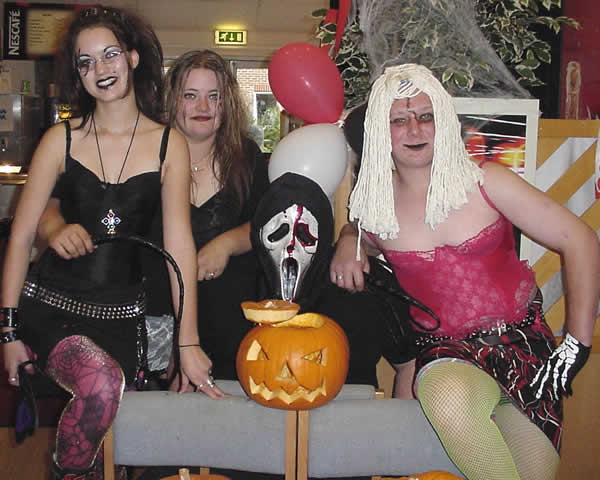 classe 4; suite des textes; chapitre 9 ; traduisez en suédois :Perdue!Allô! Leila? C'est moi…Je suis perdue. Je ne sais pas comment aller chez toi. Il fait si noir…Et j'ai peur….Calme-toi, Corinne. Tu es à vélo?Oui..Et tu es où exactement?Ben, je ne sais pas…Je suis sur une grande route au centre du village. Il y a une église juste devant moi et un grand parc à droite de l'église. C'est peut-être le cimetière. Oh, il fait tellement noir…Écoute, Corinne. Tu n'es pas loin…Tu passes l'église et après tu tournes à gauche…Oh! Au secours!Qu'est-ce qu'il y a? Allô, Corinne?Il y a trois types derrière moi.Calme-toi.D'accord. Je suis calme. Alors, je tourne à gauche après l'église…Continue tout droit jusqu'au rond-point. Là, tu prends la deuxième rue à droite. Trois cents mètres après, il y a une petite maison blanche avec des volets verts. C'est chez moi.Tout droit…à droite…trois cents mètres…Oh non! Au secours!Qu'est-ce qu'il y a?Un fantôme, c'est un fantôme…non, deux fantômes et une sorcière…Aide-moi! Au secours!'Corinne! Corinne! Tu es toujours là?Oh, c'est horrible! Ils viennent vers moi! Leila!Allô, Corinne! Corinne! C'est rien! C'est Jacques, Daniel et Michelle. Ils sont invités aussi. C'est Halloween!kapitel 9chapitre 9festfête (f)jag har åkt (gått) vilseje suis perdu (perdre)såsidet är mörktil fait noirvara räddavoir peurlugna digcalme-toiexaktexactementhär: jabenvägroute (f)centrumcentre (m)byvillage (m)kyrkaéglise (f)precisjuste parkparc (m)kyrkogårdcimetière (m)långt bortaloinåka förbi, passerapassersvängatournerhjälp!au secours !vad är det?qu'est-ce qu'il y a?kille, karl, typtype (m)rakt framtout droitrondellrond-point (m)fönsterluckavolet (m)spökefantôme (m)häxasorcière (f)hjälp migaide-moide kommerils viennent (venir)bjuda (in)inviterinfo France 3 page 34info France 3 page 34helgdag, festfête (f)nyårsdagenle jour de l'an (m)gott nytt årbonne année (f)trettondagshelgenla fête des Roisjag har hittatj'ai trouvé (trouver)bönafève (f)drottningreine (f)aprilskämt, april april!!poisson d'avril (m)glad påskjoyeuses Pâqueschokladchocolat (m)arbetetravail (m)liljekonvaljemuguet (m)nationaldagenla fête nationale (f)fyrverkerifeu d'artifice (m)defilering, kortegedéfilé (m)levevivehär: namnsdagfête (f)mässamesse (f)julgranarbre de Noël (m)god juljoyeux Noëlnyårsaftonla Saint Sylvestre*fortsätt rakt fram*lugna dig*jag har gått vilse*vad är det?*jag svänger till vänster*efter kyrkan*det är kanske kyrkogården*jag är lugn*du tar den andra gatan till höger*det finns ett litet vitt hus*det är hos mig*du går förbi kyrkan*det finns en kyrka precis framför mig*sedan svänger du till vänster*de kommer mot migjag ser två spökenär du en häxa?han är vilsejag svänger till höger efter kyrkogårdendet är inte långt*jag vet intevar är du?jag vet inte var jag är*det är så mörktdet finns en vit kyrka bakom migjag är i en stor byjag tar första gatan till högerhar du en grön cykel?du tar min gula cykel*ok, jag är lugn